　大分県医療ロボット・機器産業協議会では看護部会の活動の一環として、県内会員企業が開発・製造する看護関連機器の広報や普及を目的に、大分県看護協会で開催されるイベントに出展します。　出展を希望する方は下の申込書に必要事項を記入し、大分県医療ロボット・機器産業協議会　事務局までFAXでお送りください。応募者多数の場合はご希望に添えない場合があります。（開催日）２０１９年５月１２日（日）　１３：００～１５：００（開場１２：３０、閉館１７：００　※準備は午前中可能）（会　場）大分県看護協会　３階　大研修室前（１コマ：約１．５×１．５ｍ、備品：机２台、パネル１枚／各ブース）（出展者数）３～４社程度（出展無料）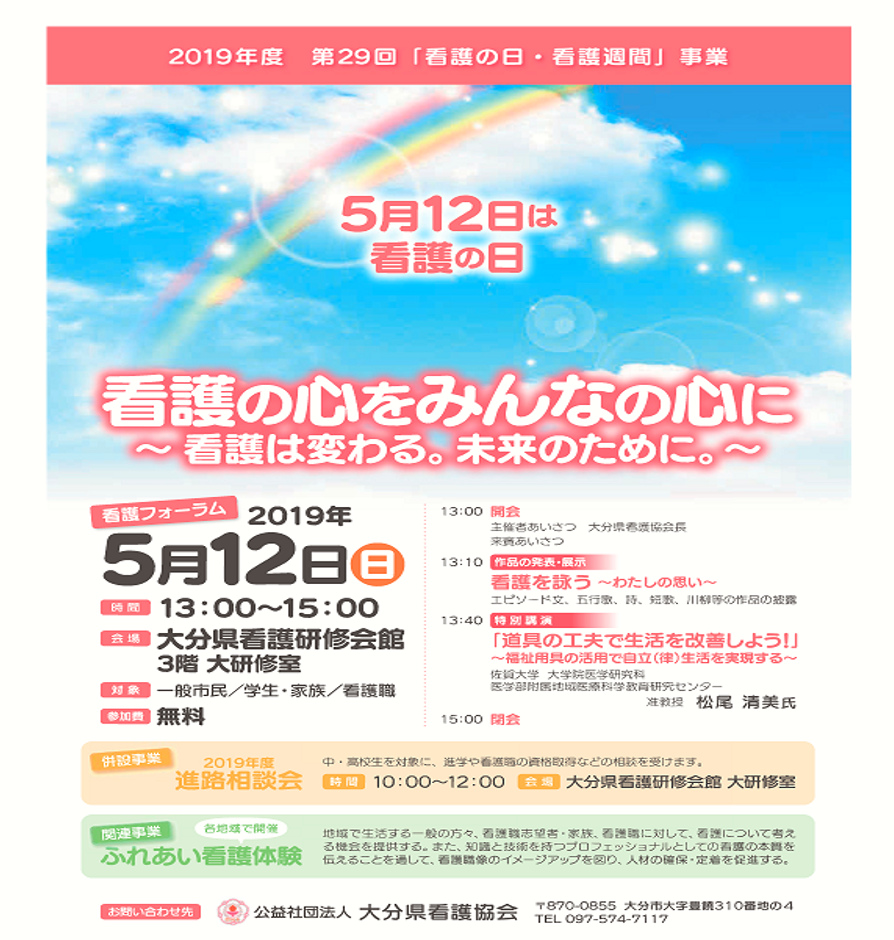 ２０１９年度　第２９回看護の日・看護週間事業　出展申込書２０１９年度　第２９回看護の日・看護週間事業　出展申込書２０１９年度　第２９回看護の日・看護週間事業　出展申込書２０１９年度　第２９回看護の日・看護週間事業　出展申込書２０１９年度　第２９回看護の日・看護週間事業　出展申込書２０１９年度　第２９回看護の日・看護週間事業　出展申込書企業名担当者役職担当者氏名電話番号FAX番号E-mail必要机数（最大２）不要　・　１台　・　２台不要　・　１台　・　２台パネル要　・　不要要　・　不要申込期限：４月２６日申込期限：４月２６日大分県医療ロボット・機器産業協議会　事務局大分県医療ロボット・機器産業協議会　事務局大分県医療ロボット・機器産業協議会　事務局FAX：097-506-1753